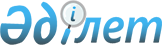 О внесении изменений в постановление акимата Астраханского района от 12 апреля 2011 года № 97 "Об определении оптимальных сроков начала и завершения посевных работ по видам продукции растениеводства, подлежащим обязательному страхованию в растениеводстве на 2011 год"
					
			Утративший силу
			
			
		
					Постановление акимата Астраханского района Акмолинской области от 26 мая 2011 года № 143. Зарегистрировано Управлением юстиции Астраханского района Акмолинской области 13 июня 2011 года № 1-6-154. Утратило силу постановлением акимата Астраханского района Акмолинской области от 7 июня 2018 года № 114
      Сноска. Утратило силу постановлением акимата Астраханского района Акмолинской области от 07.06.2018 № 114 (вводится в действие со дня официального опубликования).
      В соответствии с Законом Республики Казахстан от 23 января 2001 года "О местном государственном управлении и самоуправлении в Республике Казахстан", акимат Астраханского района ПОСТАНОВЛЯЕТ:
      1. Внести в постановление акимата Астраханского района "Об определении оптимальных сроков начала и завершения посевных работ по видам продукции растениеводства, подлежащим обязательному страхованию в растениеводстве на 2011 год" от 12 апреля 2011 года № 97 (зарегистрировано в Реестре государственной регистрации нормативных правовых актов № 1-6-152, опубликовано 6 мая 2011 года в газете "Маяк" № 18) следующие изменения:
      в подпункте 2 пункта 1 слова "горох,", "нут," исключить;
      в заголовке и в пункте 1 постановления на русском языке, слова "на 2011 год" исключить.
      2. Настоящее постановление вступает в силу со дня государственной регистрации в Департаменте юстиции Акмолинской области и вводится в действие со дня официального опубликования.
					© 2012. РГП на ПХВ «Институт законодательства и правовой информации Республики Казахстан» Министерства юстиции Республики Казахстан
				
      Аким Астраханского района

Р.Акимов
